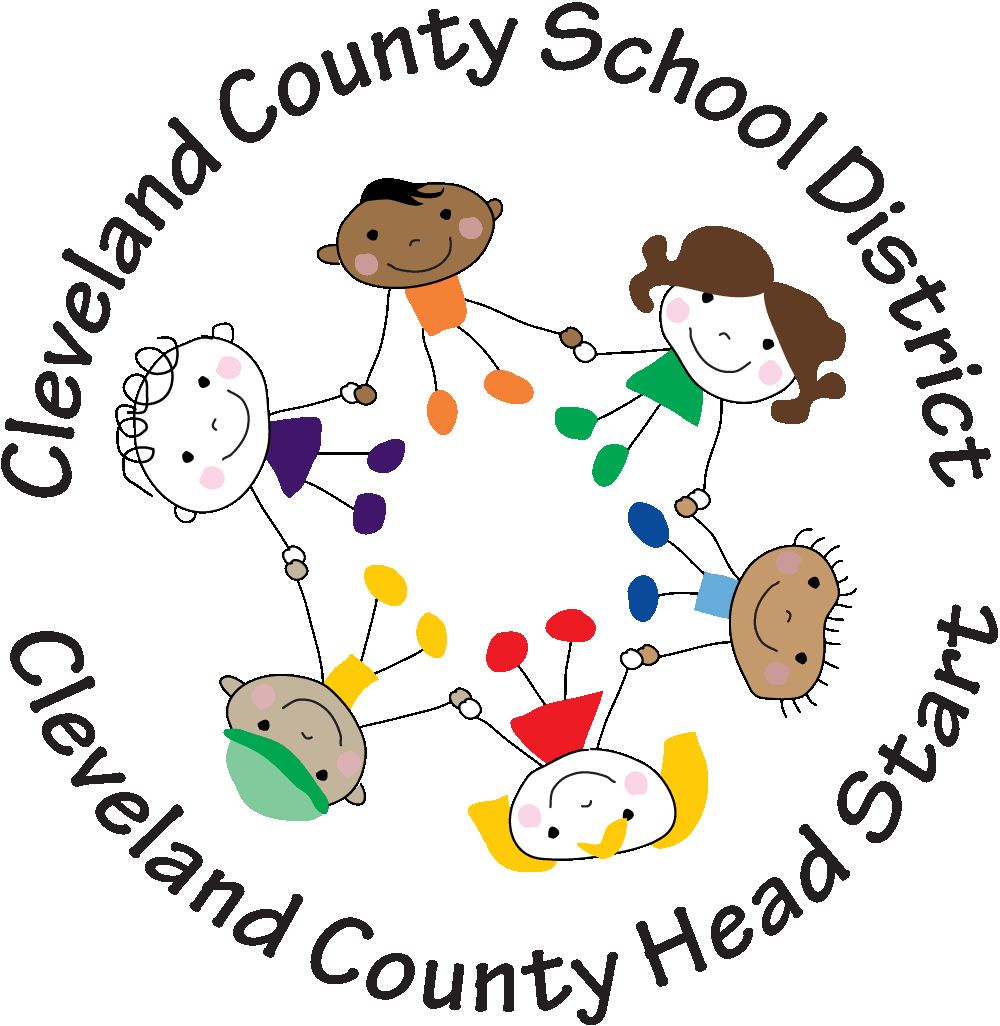                     Cleveland County School District                                                 Cleveland County Head Start-ABC
                                 P.O. Box 600-700 Main Street                                                                                         Rison, AR  71665                Applicant Name____________________________   Birthday  _____________________To pre-qualify for Head Start-ABC, the applicant child must be 3 or 4 years old by August 1st.  Please attach a copy of the following information:  an up-to-date shot record, income verification, social security card, a copy of the child’s original birth certificate. (If you do not have a copy of the birth certificate, you may pick up an application at the Health Department or the Head Start Office) this application can NOT be processed until all of the above are turned in. Proof of Insurance, AR Kids 1st, or Medicaid is also needed.  If you have any questions, please feel free to call our Central Office at 870-325-6324.Certification:  I hereby certify that this information is true.  If any part is false, my participation in this agency’s programs may be terminated and I may be subject to legal action.  I also understand that the information in this application will be held in strict confidence within the agency and is accessible to me during normal business hours.Parent/Guardian Signature		Date	Enrollment Date: _______________________                                           Drop Date:___________________________Transfer Date:      _______________________                                           Reenrollment Date:_____________________Center Hours:       _______________________                                           Center: _____________________________Child InformationChild InformationChild InformationChild InformationChild InformationChild InformationChild InformationChild InformationChild InformationChild InformationChild InformationChild InformationChild InformationChild InformationChild InformationChild InformationChild InformationChild InformationChild InformationLastLastLastLastLastLastFirstFirstFirstFirstFirstMiddleMiddleMiddleMiddleMiddlePreferred NameAgeAgeBirthdayBirthdayBirthdayGenderGenderGenderGenderGenderGenderSSNSSNSSNSSNAlternate IDAlternate IDAlternate IDAlternate IDAlternate IDAlternate IDRace Asian Black White Hispanic Other English Proficiency         Primary Poor Moderate  ProficientOther Language Spoken:_________________English Proficiency         Primary Poor Moderate  ProficientOther Language Spoken:_________________English Proficiency         Primary Poor Moderate  ProficientOther Language Spoken:_________________English Proficiency         Primary Poor Moderate  ProficientOther Language Spoken:_________________English Proficiency         Primary Poor Moderate  ProficientOther Language Spoken:_________________English Proficiency         Primary Poor Moderate  ProficientOther Language Spoken:_________________English Proficiency         Primary Poor Moderate  ProficientOther Language Spoken:_________________           Child’s Physician :   Name:                                         Address:                                                   Phone:           Child’s Physician :   Name:                                         Address:                                                   Phone:           Child’s Physician :   Name:                                         Address:                                                   Phone:           Child’s Physician :   Name:                                         Address:                                                   Phone:           Child’s Physician :   Name:                                         Address:                                                   Phone:           Child’s Physician :   Name:                                         Address:                                                   Phone:           Child’s Physician :   Name:                                         Address:                                                   Phone:           Child’s Physician :   Name:                                         Address:                                                   Phone:           Child’s Physician :   Name:                                         Address:                                                   Phone:           Child’s Physician :   Name:                                         Address:                                                   Phone:           Child’s Physician :   Name:                                         Address:                                                   Phone:Race Asian Black White Hispanic Other English Proficiency         Primary Poor Moderate  ProficientOther Language Spoken:_________________English Proficiency         Primary Poor Moderate  ProficientOther Language Spoken:_________________English Proficiency         Primary Poor Moderate  ProficientOther Language Spoken:_________________English Proficiency         Primary Poor Moderate  ProficientOther Language Spoken:_________________English Proficiency         Primary Poor Moderate  ProficientOther Language Spoken:_________________English Proficiency         Primary Poor Moderate  ProficientOther Language Spoken:_________________English Proficiency         Primary Poor Moderate  ProficientOther Language Spoken:_________________            Child’s Dentist:          Name:                                         Address:                                                  Phone:            Child’s Dentist:          Name:                                         Address:                                                  Phone:            Child’s Dentist:          Name:                                         Address:                                                  Phone:            Child’s Dentist:          Name:                                         Address:                                                  Phone:            Child’s Dentist:          Name:                                         Address:                                                  Phone:            Child’s Dentist:          Name:                                         Address:                                                  Phone:            Child’s Dentist:          Name:                                         Address:                                                  Phone:            Child’s Dentist:          Name:                                         Address:                                                  Phone:            Child’s Dentist:          Name:                                         Address:                                                  Phone:            Child’s Dentist:          Name:                                         Address:                                                  Phone:            Child’s Dentist:          Name:                                         Address:                                                  Phone:Race Asian Black White Hispanic Other English Proficiency         Primary Poor Moderate  ProficientOther Language Spoken:_________________English Proficiency         Primary Poor Moderate  ProficientOther Language Spoken:_________________English Proficiency         Primary Poor Moderate  ProficientOther Language Spoken:_________________English Proficiency         Primary Poor Moderate  ProficientOther Language Spoken:_________________English Proficiency         Primary Poor Moderate  ProficientOther Language Spoken:_________________English Proficiency         Primary Poor Moderate  ProficientOther Language Spoken:_________________English Proficiency         Primary Poor Moderate  ProficientOther Language Spoken:_________________Date of child’s last physical exam: __________    Has your child received a lead test? _______Date of child’s last physical exam: __________    Has your child received a lead test? _______Date of child’s last physical exam: __________    Has your child received a lead test? _______Date of child’s last physical exam: __________    Has your child received a lead test? _______Date of child’s last physical exam: __________    Has your child received a lead test? _______Date of child’s last physical exam: __________    Has your child received a lead test? _______Date of child’s last physical exam: __________    Has your child received a lead test? _______Date of child’s last physical exam: __________    Has your child received a lead test? _______Date of child’s last physical exam: __________    Has your child received a lead test? _______Date of child’s last physical exam: __________    Has your child received a lead test? _______Date of child’s last physical exam: __________    Has your child received a lead test? _______Race Asian Black White Hispanic Other English Proficiency         Primary Poor Moderate  ProficientOther Language Spoken:_________________English Proficiency         Primary Poor Moderate  ProficientOther Language Spoken:_________________English Proficiency         Primary Poor Moderate  ProficientOther Language Spoken:_________________English Proficiency         Primary Poor Moderate  ProficientOther Language Spoken:_________________English Proficiency         Primary Poor Moderate  ProficientOther Language Spoken:_________________English Proficiency         Primary Poor Moderate  ProficientOther Language Spoken:_________________English Proficiency         Primary Poor Moderate  ProficientOther Language Spoken:_________________Date of child’s last dental exam: ____________   Any concerns? _______________________Date of child’s last dental exam: ____________   Any concerns? _______________________Date of child’s last dental exam: ____________   Any concerns? _______________________Date of child’s last dental exam: ____________   Any concerns? _______________________Date of child’s last dental exam: ____________   Any concerns? _______________________Date of child’s last dental exam: ____________   Any concerns? _______________________Date of child’s last dental exam: ____________   Any concerns? _______________________Date of child’s last dental exam: ____________   Any concerns? _______________________Date of child’s last dental exam: ____________   Any concerns? _______________________Date of child’s last dental exam: ____________   Any concerns? _______________________Date of child’s last dental exam: ____________   Any concerns? _______________________        Child’s Medicaid #        Child’s Medicaid #        Child’s Medicaid #        Child’s Medicaid #        Child’s Medicaid #             AR Kids 1st #             AR Kids 1st #             AR Kids 1st #             AR Kids 1st #             AR Kids 1st #             AR Kids 1st #Private Health CoveragePrivate Health CoveragePrivate Health CoveragePrivate Health CoveragePrivate Health Coverage   Dental InsuranceNo InsuranceNo InsurancePrimary Adult – Family InformationPrimary Adult – Family InformationPrimary Adult – Family InformationPrimary Adult – Family InformationPrimary Adult – Family InformationPrimary Adult – Family InformationPrimary Adult – Family InformationPrimary Adult – Family InformationPrimary Adult – Family InformationPrimary Adult – Family InformationPrimary Adult – Family InformationPrimary Adult – Family InformationPrimary Adult – Family InformationPrimary Adult – Family InformationPrimary Adult – Family InformationPrimary Adult – Family InformationPrimary Adult – Family InformationPrimary Adult – Family InformationPrimary Adult – Family InformationLastLastLastLastLastLastFirstFirstFirstFirstFirstMiddleMiddleMiddleMiddleMiddlePreferredSuffixSuffixBirthdayBirthdayBirthdayGender  Gender  Gender  Gender  Gender  Gender  SSNSSNSSNSSNe-mail address: e-mail address: e-mail address: e-mail address: e-mail address: e-mail address: Race Asian Black White Hispanic Other Race Asian Black White Hispanic Other English Proficiency         Primary Poor Moderate  ProficientOther Language Spoken:_________________English Proficiency         Primary Poor Moderate  ProficientOther Language Spoken:_________________English Proficiency         Primary Poor Moderate  ProficientOther Language Spoken:_________________English Proficiency         Primary Poor Moderate  ProficientOther Language Spoken:_________________English Proficiency         Primary Poor Moderate  ProficientOther Language Spoken:_________________English Proficiency         Primary Poor Moderate  ProficientOther Language Spoken:_________________Relationship to applicant:               Relationship to applicant:               Relationship to applicant:               Relationship to applicant:               Relationship to applicant:               Relationship to applicant:               Relationship to applicant:                Live in the same home as the child?                     Yes                 No Live in the same home as the child?                     Yes                 No Live in the same home as the child?                     Yes                 No Live in the same home as the child?                     Yes                 NoRace Asian Black White Hispanic Other Race Asian Black White Hispanic Other English Proficiency         Primary Poor Moderate  ProficientOther Language Spoken:_________________English Proficiency         Primary Poor Moderate  ProficientOther Language Spoken:_________________English Proficiency         Primary Poor Moderate  ProficientOther Language Spoken:_________________English Proficiency         Primary Poor Moderate  ProficientOther Language Spoken:_________________English Proficiency         Primary Poor Moderate  ProficientOther Language Spoken:_________________English Proficiency         Primary Poor Moderate  ProficientOther Language Spoken:_________________Mailing Address:________________________________________________________________________Physical Address: ( if  different)________________________________________________________________________Mailing Address:________________________________________________________________________Physical Address: ( if  different)________________________________________________________________________Mailing Address:________________________________________________________________________Physical Address: ( if  different)________________________________________________________________________Mailing Address:________________________________________________________________________Physical Address: ( if  different)________________________________________________________________________Mailing Address:________________________________________________________________________Physical Address: ( if  different)________________________________________________________________________Mailing Address:________________________________________________________________________Physical Address: ( if  different)________________________________________________________________________Mailing Address:________________________________________________________________________Physical Address: ( if  different)________________________________________________________________________ Home phone:    ________-__________   Cell phone:       ________-__________  Work phone:       ________-__________ Home phone:    ________-__________   Cell phone:       ________-__________  Work phone:       ________-__________ Home phone:    ________-__________   Cell phone:       ________-__________  Work phone:       ________-__________ Home phone:    ________-__________   Cell phone:       ________-__________  Work phone:       ________-__________Secondary Adult – Family InformationSecondary Adult – Family InformationSecondary Adult – Family InformationSecondary Adult – Family InformationSecondary Adult – Family InformationSecondary Adult – Family InformationSecondary Adult – Family InformationSecondary Adult – Family InformationSecondary Adult – Family InformationSecondary Adult – Family InformationSecondary Adult – Family InformationSecondary Adult – Family InformationSecondary Adult – Family InformationSecondary Adult – Family InformationSecondary Adult – Family InformationSecondary Adult – Family InformationSecondary Adult – Family InformationSecondary Adult – Family InformationLastLastLastLastLastLastFirstFirstFirstFirstFirstFirstMiddleMiddleMiddleMiddlePreferredSuffixBirthdayBirthdayBirthdayGender   Gender   Gender   Gender   Gender   Gender   SSNSSNSSNSSNe-mail address:e-mail address:e-mail address:e-mail address:e-mail address:Race Asian Black White Hispanic Other Race Asian Black White Hispanic Other English Proficiency         Primary Poor Moderate  ProficientOther Language Spoken:_________________English Proficiency         Primary Poor Moderate  ProficientOther Language Spoken:_________________English Proficiency         Primary Poor Moderate  ProficientOther Language Spoken:_________________English Proficiency         Primary Poor Moderate  ProficientOther Language Spoken:_________________English Proficiency         Primary Poor Moderate  ProficientOther Language Spoken:_________________English Proficiency         Primary Poor Moderate  ProficientOther Language Spoken:_________________Relationship to applicant:     Relationship to applicant:     Relationship to applicant:     Relationship to applicant:     Relationship to applicant:     Relationship to applicant:     Relationship to applicant:        Live in the same home as the child?             Yes                No   Live in the same home as the child?             Yes                No   Live in the same home as the child?             Yes                NoRace Asian Black White Hispanic Other Race Asian Black White Hispanic Other English Proficiency         Primary Poor Moderate  ProficientOther Language Spoken:_________________English Proficiency         Primary Poor Moderate  ProficientOther Language Spoken:_________________English Proficiency         Primary Poor Moderate  ProficientOther Language Spoken:_________________English Proficiency         Primary Poor Moderate  ProficientOther Language Spoken:_________________English Proficiency         Primary Poor Moderate  ProficientOther Language Spoken:_________________English Proficiency         Primary Poor Moderate  ProficientOther Language Spoken:_________________Mailing Address:________________________________________________________________________Physical Address: (if different)________________________________________________________________________Mailing Address:________________________________________________________________________Physical Address: (if different)________________________________________________________________________Mailing Address:________________________________________________________________________Physical Address: (if different)________________________________________________________________________Mailing Address:________________________________________________________________________Physical Address: (if different)________________________________________________________________________Mailing Address:________________________________________________________________________Physical Address: (if different)________________________________________________________________________Mailing Address:________________________________________________________________________Physical Address: (if different)________________________________________________________________________Mailing Address:________________________________________________________________________Physical Address: (if different)________________________________________________________________________  Home phone:    ________-__________   Cell phone:       ________-__________  Work phone:       ________-__________  Home phone:    ________-__________   Cell phone:       ________-__________  Work phone:       ________-__________  Home phone:    ________-__________   Cell phone:       ________-__________  Work phone:       ________-__________Education/Employment Information:Mother’s Level of Education: ___________ Is mother currently enrolled in school or training program?________Is Mother Employed?  ____________________________ Name of Employer: ___________________________Work Hours:_______________________________________________________________________________Father’s Level of Education:______________  Is father currently enrolled in school or training program?_______________Is Father/Guardian Employed?_____________________ Name of Employer: ___________________________ Work Hours:_______________________________________________________________________________Family InformationEducation/Employment Information:Mother’s Level of Education: ___________ Is mother currently enrolled in school or training program?________Is Mother Employed?  ____________________________ Name of Employer: ___________________________Work Hours:_______________________________________________________________________________Father’s Level of Education:______________  Is father currently enrolled in school or training program?_______________Is Father/Guardian Employed?_____________________ Name of Employer: ___________________________ Work Hours:_______________________________________________________________________________Family InformationEducation/Employment Information:Mother’s Level of Education: ___________ Is mother currently enrolled in school or training program?________Is Mother Employed?  ____________________________ Name of Employer: ___________________________Work Hours:_______________________________________________________________________________Father’s Level of Education:______________  Is father currently enrolled in school or training program?_______________Is Father/Guardian Employed?_____________________ Name of Employer: ___________________________ Work Hours:_______________________________________________________________________________Family InformationEducation/Employment Information:Mother’s Level of Education: ___________ Is mother currently enrolled in school or training program?________Is Mother Employed?  ____________________________ Name of Employer: ___________________________Work Hours:_______________________________________________________________________________Father’s Level of Education:______________  Is father currently enrolled in school or training program?_______________Is Father/Guardian Employed?_____________________ Name of Employer: ___________________________ Work Hours:_______________________________________________________________________________Family InformationEducation/Employment Information:Mother’s Level of Education: ___________ Is mother currently enrolled in school or training program?________Is Mother Employed?  ____________________________ Name of Employer: ___________________________Work Hours:_______________________________________________________________________________Father’s Level of Education:______________  Is father currently enrolled in school or training program?_______________Is Father/Guardian Employed?_____________________ Name of Employer: ___________________________ Work Hours:_______________________________________________________________________________Family InformationEducation/Employment Information:Mother’s Level of Education: ___________ Is mother currently enrolled in school or training program?________Is Mother Employed?  ____________________________ Name of Employer: ___________________________Work Hours:_______________________________________________________________________________Father’s Level of Education:______________  Is father currently enrolled in school or training program?_______________Is Father/Guardian Employed?_____________________ Name of Employer: ___________________________ Work Hours:_______________________________________________________________________________Family InformationEducation/Employment Information:Mother’s Level of Education: ___________ Is mother currently enrolled in school or training program?________Is Mother Employed?  ____________________________ Name of Employer: ___________________________Work Hours:_______________________________________________________________________________Father’s Level of Education:______________  Is father currently enrolled in school or training program?_______________Is Father/Guardian Employed?_____________________ Name of Employer: ___________________________ Work Hours:_______________________________________________________________________________Family InformationEducation/Employment Information:Mother’s Level of Education: ___________ Is mother currently enrolled in school or training program?________Is Mother Employed?  ____________________________ Name of Employer: ___________________________Work Hours:_______________________________________________________________________________Father’s Level of Education:______________  Is father currently enrolled in school or training program?_______________Is Father/Guardian Employed?_____________________ Name of Employer: ___________________________ Work Hours:_______________________________________________________________________________Family InformationEducation/Employment Information:Mother’s Level of Education: ___________ Is mother currently enrolled in school or training program?________Is Mother Employed?  ____________________________ Name of Employer: ___________________________Work Hours:_______________________________________________________________________________Father’s Level of Education:______________  Is father currently enrolled in school or training program?_______________Is Father/Guardian Employed?_____________________ Name of Employer: ___________________________ Work Hours:_______________________________________________________________________________Family InformationEducation/Employment Information:Mother’s Level of Education: ___________ Is mother currently enrolled in school or training program?________Is Mother Employed?  ____________________________ Name of Employer: ___________________________Work Hours:_______________________________________________________________________________Father’s Level of Education:______________  Is father currently enrolled in school or training program?_______________Is Father/Guardian Employed?_____________________ Name of Employer: ___________________________ Work Hours:_______________________________________________________________________________Family InformationEducation/Employment Information:Mother’s Level of Education: ___________ Is mother currently enrolled in school or training program?________Is Mother Employed?  ____________________________ Name of Employer: ___________________________Work Hours:_______________________________________________________________________________Father’s Level of Education:______________  Is father currently enrolled in school or training program?_______________Is Father/Guardian Employed?_____________________ Name of Employer: ___________________________ Work Hours:_______________________________________________________________________________Family InformationEducation/Employment Information:Mother’s Level of Education: ___________ Is mother currently enrolled in school or training program?________Is Mother Employed?  ____________________________ Name of Employer: ___________________________Work Hours:_______________________________________________________________________________Father’s Level of Education:______________  Is father currently enrolled in school or training program?_______________Is Father/Guardian Employed?_____________________ Name of Employer: ___________________________ Work Hours:_______________________________________________________________________________Family InformationEducation/Employment Information:Mother’s Level of Education: ___________ Is mother currently enrolled in school or training program?________Is Mother Employed?  ____________________________ Name of Employer: ___________________________Work Hours:_______________________________________________________________________________Father’s Level of Education:______________  Is father currently enrolled in school or training program?_______________Is Father/Guardian Employed?_____________________ Name of Employer: ___________________________ Work Hours:_______________________________________________________________________________Family InformationEducation/Employment Information:Mother’s Level of Education: ___________ Is mother currently enrolled in school or training program?________Is Mother Employed?  ____________________________ Name of Employer: ___________________________Work Hours:_______________________________________________________________________________Father’s Level of Education:______________  Is father currently enrolled in school or training program?_______________Is Father/Guardian Employed?_____________________ Name of Employer: ___________________________ Work Hours:_______________________________________________________________________________Family InformationEducation/Employment Information:Mother’s Level of Education: ___________ Is mother currently enrolled in school or training program?________Is Mother Employed?  ____________________________ Name of Employer: ___________________________Work Hours:_______________________________________________________________________________Father’s Level of Education:______________  Is father currently enrolled in school or training program?_______________Is Father/Guardian Employed?_____________________ Name of Employer: ___________________________ Work Hours:_______________________________________________________________________________Family InformationEducation/Employment Information:Mother’s Level of Education: ___________ Is mother currently enrolled in school or training program?________Is Mother Employed?  ____________________________ Name of Employer: ___________________________Work Hours:_______________________________________________________________________________Father’s Level of Education:______________  Is father currently enrolled in school or training program?_______________Is Father/Guardian Employed?_____________________ Name of Employer: ___________________________ Work Hours:_______________________________________________________________________________Family InformationEducation/Employment Information:Mother’s Level of Education: ___________ Is mother currently enrolled in school or training program?________Is Mother Employed?  ____________________________ Name of Employer: ___________________________Work Hours:_______________________________________________________________________________Father’s Level of Education:______________  Is father currently enrolled in school or training program?_______________Is Father/Guardian Employed?_____________________ Name of Employer: ___________________________ Work Hours:_______________________________________________________________________________Family InformationEducation/Employment Information:Mother’s Level of Education: ___________ Is mother currently enrolled in school or training program?________Is Mother Employed?  ____________________________ Name of Employer: ___________________________Work Hours:_______________________________________________________________________________Father’s Level of Education:______________  Is father currently enrolled in school or training program?_______________Is Father/Guardian Employed?_____________________ Name of Employer: ___________________________ Work Hours:_______________________________________________________________________________Family InformationHousehold Information (list everyone in the house with the child, attach an additional sheet (if necessary)Household Information (list everyone in the house with the child, attach an additional sheet (if necessary)Household Information (list everyone in the house with the child, attach an additional sheet (if necessary)Household Information (list everyone in the house with the child, attach an additional sheet (if necessary)Household Information (list everyone in the house with the child, attach an additional sheet (if necessary)Household Information (list everyone in the house with the child, attach an additional sheet (if necessary)Household Information (list everyone in the house with the child, attach an additional sheet (if necessary)Household Information (list everyone in the house with the child, attach an additional sheet (if necessary)Household Information (list everyone in the house with the child, attach an additional sheet (if necessary)Household Information (list everyone in the house with the child, attach an additional sheet (if necessary)Household Information (list everyone in the house with the child, attach an additional sheet (if necessary)Household Information (list everyone in the house with the child, attach an additional sheet (if necessary)Household Information (list everyone in the house with the child, attach an additional sheet (if necessary)Household Information (list everyone in the house with the child, attach an additional sheet (if necessary)Household Information (list everyone in the house with the child, attach an additional sheet (if necessary)Household Information (list everyone in the house with the child, attach an additional sheet (if necessary)Household Information (list everyone in the house with the child, attach an additional sheet (if necessary)Household Information (list everyone in the house with the child, attach an additional sheet (if necessary)NameNameNameNameSex Sex Sex Date of BirthDate of BirthDate of BirthSSNSSNRelationship to childRelationship to childEmployed  - In School  (or both)Please list name of school or employer    and specify full or part-time statusEmployed  - In School  (or both)Please list name of school or employer    and specify full or part-time statusEmployed  - In School  (or both)Please list name of school or employer    and specify full or part-time statusEmployed  - In School  (or both)Please list name of school or employer    and specify full or part-time statusFamily IncomeFamily IncomeFamily IncomeFamily IncomeFamily IncomeFamily IncomeFamily IncomeFamily IncomeFamily IncomeFamily IncomeFamily IncomeFamily IncomeFamily IncomeFamily IncomeFamily IncomeFamily IncomeFamily IncomeFamily IncomeAre you receiving TANF or SSI?          Yes        No                                          Are you a Military Family?             Yes         NoAre you receiving TANF or SSI?          Yes        No                                          Are you a Military Family?             Yes         NoAre you receiving TANF or SSI?          Yes        No                                          Are you a Military Family?             Yes         NoAre you receiving TANF or SSI?          Yes        No                                          Are you a Military Family?             Yes         NoAre you receiving TANF or SSI?          Yes        No                                          Are you a Military Family?             Yes         NoAre you receiving TANF or SSI?          Yes        No                                          Are you a Military Family?             Yes         NoAre you receiving TANF or SSI?          Yes        No                                          Are you a Military Family?             Yes         NoAre you receiving TANF or SSI?          Yes        No                                          Are you a Military Family?             Yes         NoAre you receiving TANF or SSI?          Yes        No                                          Are you a Military Family?             Yes         NoAre you receiving TANF or SSI?          Yes        No                                          Are you a Military Family?             Yes         NoAre you receiving TANF or SSI?          Yes        No                                          Are you a Military Family?             Yes         NoAre you receiving TANF or SSI?          Yes        No                                          Are you a Military Family?             Yes         NoAre you receiving TANF or SSI?          Yes        No                                          Are you a Military Family?             Yes         NoAre you receiving TANF or SSI?          Yes        No                                          Are you a Military Family?             Yes         NoAre you receiving TANF or SSI?          Yes        No                                          Are you a Military Family?             Yes         NoAre you receiving TANF or SSI?          Yes        No                                          Are you a Military Family?             Yes         NoAre you receiving TANF or SSI?          Yes        No                                          Are you a Military Family?             Yes         NoAre you receiving TANF or SSI?          Yes        No                                          Are you a Military Family?             Yes         NoDoes your family receive food stamps?   Yes  No                               Does your family receive WIC? Yes  No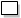 Does your family receive food stamps?   Yes  No                               Does your family receive WIC? Yes  NoDoes your family receive food stamps?   Yes  No                               Does your family receive WIC? Yes  NoDoes your family receive food stamps?   Yes  No                               Does your family receive WIC? Yes  NoDoes your family receive food stamps?   Yes  No                               Does your family receive WIC? Yes  NoDoes your family receive food stamps?   Yes  No                               Does your family receive WIC? Yes  NoDoes your family receive food stamps?   Yes  No                               Does your family receive WIC? Yes  NoDoes your family receive food stamps?   Yes  No                               Does your family receive WIC? Yes  NoDoes your family receive food stamps?   Yes  No                               Does your family receive WIC? Yes  NoDoes your family receive food stamps?   Yes  No                               Does your family receive WIC? Yes  NoDoes your family receive food stamps?   Yes  No                               Does your family receive WIC? Yes  NoDoes your family receive food stamps?   Yes  No                               Does your family receive WIC? Yes  NoDoes your family receive food stamps?   Yes  No                               Does your family receive WIC? Yes  NoDoes your family receive food stamps?   Yes  No                               Does your family receive WIC? Yes  NoDoes your family receive food stamps?   Yes  No                               Does your family receive WIC? Yes  NoDoes your family receive food stamps?   Yes  No                               Does your family receive WIC? Yes  NoDoes your family receive food stamps?   Yes  No                               Does your family receive WIC? Yes  NoDoes your family receive food stamps?   Yes  No                               Does your family receive WIC? Yes  No        Family                                                            Per                                                                    Verification                         Description         Member                        Amount             (Week-Month-Year)          Annual Amount              (for ex. W2-check stub)            (for ex. SSI, Job, Child Support)            Family                                                            Per                                                                    Verification                         Description         Member                        Amount             (Week-Month-Year)          Annual Amount              (for ex. W2-check stub)            (for ex. SSI, Job, Child Support)            Family                                                            Per                                                                    Verification                         Description         Member                        Amount             (Week-Month-Year)          Annual Amount              (for ex. W2-check stub)            (for ex. SSI, Job, Child Support)            Family                                                            Per                                                                    Verification                         Description         Member                        Amount             (Week-Month-Year)          Annual Amount              (for ex. W2-check stub)            (for ex. SSI, Job, Child Support)            Family                                                            Per                                                                    Verification                         Description         Member                        Amount             (Week-Month-Year)          Annual Amount              (for ex. W2-check stub)            (for ex. SSI, Job, Child Support)            Family                                                            Per                                                                    Verification                         Description         Member                        Amount             (Week-Month-Year)          Annual Amount              (for ex. W2-check stub)            (for ex. SSI, Job, Child Support)            Family                                                            Per                                                                    Verification                         Description         Member                        Amount             (Week-Month-Year)          Annual Amount              (for ex. W2-check stub)            (for ex. SSI, Job, Child Support)            Family                                                            Per                                                                    Verification                         Description         Member                        Amount             (Week-Month-Year)          Annual Amount              (for ex. W2-check stub)            (for ex. SSI, Job, Child Support)            Family                                                            Per                                                                    Verification                         Description         Member                        Amount             (Week-Month-Year)          Annual Amount              (for ex. W2-check stub)            (for ex. SSI, Job, Child Support)            Family                                                            Per                                                                    Verification                         Description         Member                        Amount             (Week-Month-Year)          Annual Amount              (for ex. W2-check stub)            (for ex. SSI, Job, Child Support)            Family                                                            Per                                                                    Verification                         Description         Member                        Amount             (Week-Month-Year)          Annual Amount              (for ex. W2-check stub)            (for ex. SSI, Job, Child Support)            Family                                                            Per                                                                    Verification                         Description         Member                        Amount             (Week-Month-Year)          Annual Amount              (for ex. W2-check stub)            (for ex. SSI, Job, Child Support)            Family                                                            Per                                                                    Verification                         Description         Member                        Amount             (Week-Month-Year)          Annual Amount              (for ex. W2-check stub)            (for ex. SSI, Job, Child Support)            Family                                                            Per                                                                    Verification                         Description         Member                        Amount             (Week-Month-Year)          Annual Amount              (for ex. W2-check stub)            (for ex. SSI, Job, Child Support)            Family                                                            Per                                                                    Verification                         Description         Member                        Amount             (Week-Month-Year)          Annual Amount              (for ex. W2-check stub)            (for ex. SSI, Job, Child Support)            Family                                                            Per                                                                    Verification                         Description         Member                        Amount             (Week-Month-Year)          Annual Amount              (for ex. W2-check stub)            (for ex. SSI, Job, Child Support)            Family                                                            Per                                                                    Verification                         Description         Member                        Amount             (Week-Month-Year)          Annual Amount              (for ex. W2-check stub)            (for ex. SSI, Job, Child Support)            Family                                                            Per                                                                    Verification                         Description         Member                        Amount             (Week-Month-Year)          Annual Amount              (for ex. W2-check stub)            (for ex. SSI, Job, Child Support)                                           $                                                           $                                       $                                                           $                                       $                                                           $                                       $                                                           $                                       $                                                           $                                       $                                                           $                                       $                                                           $                                       $                                                           $                                       $                                                           $                                       $                                                           $                                       $                                                           $                                       $                                                           $                                       $                                                           $                                       $                                                           $                                       $                                                           $                                       $                                                           $                                       $                                                           $                                       $                                                           $                                       $                                                           $                                       $                                                           $                                       $                                                           $                                       $                                                           $                                       $                                                           $                                       $                                                           $                                       $                                                           $                                       $                                                           $                                       $                                                           $                                       $                                                           $                                       $                                                           $                                       $                                                           $                                       $                                                           $                                       $                                                           $                                       $                                                           $                                       $                                                           $                                       $                                                           $                                       $                                                           $                                       $                                                           $                                       $                                                           $                                       $                                                           $                                       $                                                           $                                       $                                                           $                                       $                                                           $                                       $                                                           $                                       $                                                           $                                       $                                                           $                                       $                                                           $                                       $                                                           $                                       $                                                           $                                       $                                                           $                                       $                                                           $                                       $                                                           $                                       $                                                           $                                       $                                                           $                                       $                                                           $                                       $                                                           $                                       $                                                           $                                       $                                                           $                                       $                                                           $                                       $                                                           $                                       $                                                           $                                       $                                                           $                                       $                                                           $                                       $                                                           $                                       $                                                           $                                       $                                                           $                                       $                                                           $                                       $                                                           $                                       $                                                           $                                       $                                                           $                                       $                                                           $                                       $                                                           $                                       $                                                           $Notes:Notes:Notes:Notes:Notes:Notes:Notes:Notes:Notes:Notes:Notes:Notes:Notes:Notes:Notes:Notes:Notes:Notes:                                                                        Emergency Contacts                                              (Please complete entire section)     Contact 1Name:                                                              Relationship:                                               Release To:  Yes   No                                Contact 1Address:                                                       City:                                               State:                  Zip Code:     Contact 1    Phone #1:                                                       Phone #2:                                                        Phone #3:                                                         Cell  Home Work                                       Cell  Home Work                                 Cell  Home Work        Contact 2Name:                                                              Relationship:                                               Release To:  Yes   No                                   Contact 2Address:                                                       City:                                               State:                  Zip Code:        Contact 2Phone #1:                                                       Phone #2:                                                        Phone #3:                                                         Cell  Home Work                                       Cell  Home Work                                 Cell  Home WorkContact 3Name:                                                              Relationship:                                               Release To:  Yes   No                           Contact 3Address:                                                       City:                                               State:                  Zip Code:Contact 3    Phone #1:                                                       Phone #2:                                                        Phone #3:                                                         Cell  Home Work                                       Cell  Home Work                                 Cell  Home WorkDoes this child live with?      1 parent       2 parents       guardian          grandparent        foster parent       joint custody      otherDoes this child live with?      1 parent       2 parents       guardian          grandparent        foster parent       joint custody      otherDoes your child have any diagnosed disabilities? (Speech, hearing, vision, etc.)Does your child have any diagnosed disabilities? (Speech, hearing, vision, etc.)Does your child have any significant allergies? (Medication, food, etc.)Does your child have any significant allergies? (Medication, food, etc.)Will your child need Head Start to administer any prescribed medications during the day?Will your child need Head Start to administer any prescribed medications during the day?Does your child or family need a referral for medical or dental services?Does your child or family need a referral for medical or dental services?Does your child receive mental health counseling or treatment?Does your child receive mental health counseling or treatment?If (yes) please explain:If (yes) please explain:Is either biological parent of the applicant (child) currently incarcerated?Is either biological parent of the applicant (child) currently incarcerated?Directions to your home:  ______________________________________________________________________________________________________________________________________________________________________________________________________________________________________________________________________________Will your child need transportation?         Yes          No                 Note:  Transportation may not be available in some areas.How did you hear about our program?                              Former Parent        Friend        Referral       Walk-In       Newspaper       OtherIf other, please explain: ____________________________________________________________________________